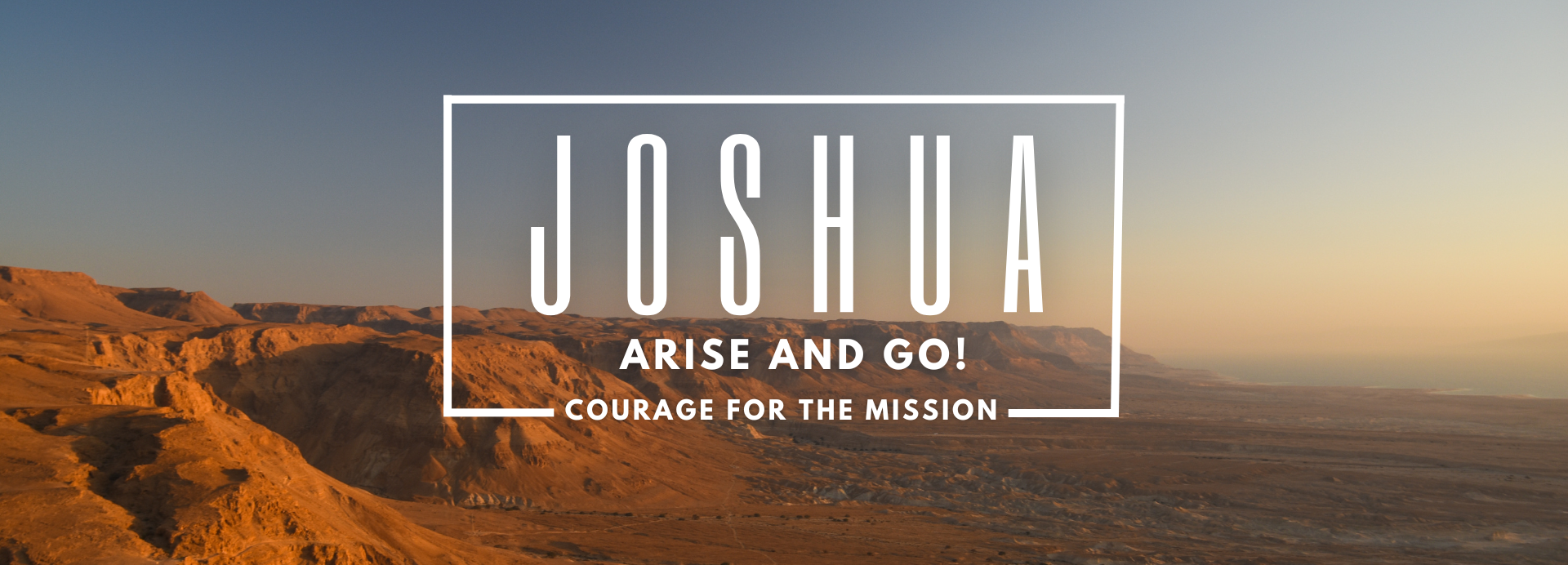 Sunday, January 15, 2023Pastor Keith ThompsonJoshua 1:1-4; Numbers 13-14Principle: The faithfulness of God should make us a _________________________, ______________________ people. 


· ____________ prevents us from pursuing God’s will and purpose for our lives.




· ______________ empowers us to pursue God’s will and purpose for our lives.